PATVIRTINTAKalvarijos vietos veiklos grupės valdybos 2014 m. rugpjūčio 7 d. posėdžio protokolu Nr. T-6Kalvarijos vietos veiklos grupė ______________________________________________________________________________Ugniagesių g. 12-3, Kalvarija; Tel./faks. 8-343-23154;Už informacijos teikimą atsakingi asmenys:Simona Bražinskaitė (tel. +37069987998, el.paštas: simonabrazinskaite@gmail.com)Kviečiama teikti vietos projektų paraiškas pagal:Kvietimo teikti vietos projektų paraiškas dokumentacija skelbiama šiose interneto svetainėse:  www.nma.lt, www.kalvarijosvvg.lt. Taip pat juos nemokamai galima gauti, vietos projektų paraiškos priimamos adresu: Ugniagesių g. 12-3, 69206 Kalvarija. Kontaktinis telefonas: +37069987998 – projektų koordinatorė Simona Bražinskaitė.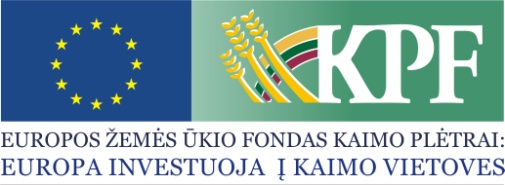 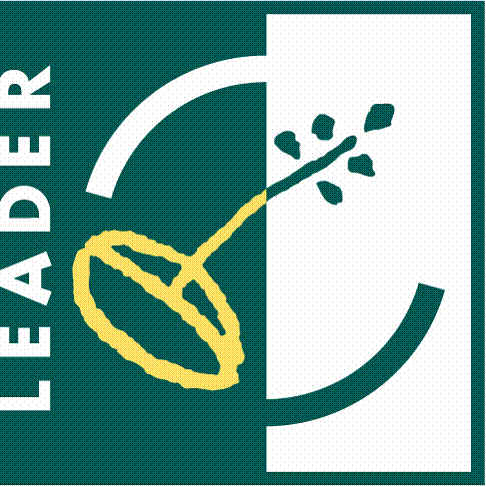 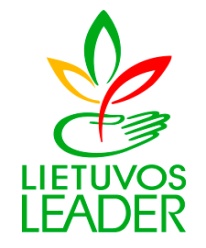 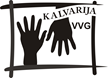 KVIETIMAS TEIKTI VIETOS PROJEKTŲ PARAIŠKAS NR. 08KVIETIMAS TEIKTI VIETOS PROJEKTŲ PARAIŠKAS NR. 08KVIETIMAS TEIKTI VIETOS PROJEKTŲ PARAIŠKAS NR. 08KVIETIMAS TEIKTI VIETOS PROJEKTŲ PARAIŠKAS NR. 08Strategijos pavadinimas„Kalvarijos VVG teritorijos vietos plėtros strategija 2007 – 2013 m.“Strategijos prioritetaiII PRIORITETAS – Kalvarijos VVG teritorijos gyventojų sutelktumo ir tapatumo stiprinimas. Pagrindiniai Strategijos tikslaiII Prioriteto tikslas - stiprinti vietos socialinį kapitalą ir išlaikyti krašto savitumą, skatinti VVG teritorijoje veikiančių organizacijų partnerystę.Strategijos remiamos priemonės, veiklos sritysII.I. ĮVAIRIŲ VIETOS GYVENTOJŲ GRUPIŲ ĮTRAUKIMAS Į BENDRĄ VEIKLĄ IR JŲ BENDRADARBIAVIMO SKATINIMASII.I.1. Veiklos sritis. Jaunimo ir moterų užimtumui skatinti skirti projektai.II.I.2. Veiklos sritis. Gyventojų grupių ir organizacijų bendradarbiavimo projektai.Didžiausia lėšų, skiriamų kvietimui teikti vietos projektus, suma, paramos lyginamoji dalis, išlaidų apmokėjimo būdasKvietimui teikti vietos projektų paraiškas skiriama  4 716,00  Lt., o kiti projektai bus atrenkami į rezervinių vietos projektų sąrašą ir bus finansuojami, jei atsiras lėšų.Paramos lyginamoji dalis – iki 80 proc. visų tinkamų finansuoti projekto išlaidų. Renkami projektai, kurių prašoma suma neviršija              25 000,00 Lt (į šią sumą neįskaičiuojamas PVM).Išlaidų apmokėjimo būdai - išlaidų kompensavimas su avansu, sąskaitų apmokėjimas.Tinkami vietos projektų paraiškų teikėjaiTinkami pareiškėjai: kaimo bendruomenės ir kitos NVO.Vietos projektų paraiškų pateikimo būdas ir tvarkaVietos projekto paraiška turi būti pateikta asmeniškai pareiškėjo arba jo įgalioto asmens (turėti atitinkamus dokumentus). Turi būti pateikiamas vienas vietos projekto paraiškos originalas ir vietos projekto paraiškos versija elektronine laikmena. Kiekvienas paraiškos ir priedų puslapis turi būti sunumeruotas. Vietos projekto paraiška ir jos priedai turi būti įsegta į segtuvą.Vietos projektų paraiškų rinkimo laikotarpisVietos projektų paraiškos renkamos 2014 m. rugpjūčio 19 d. 8.00 val. - 16.30 val.